Hajdúböszörményi Bocskai István Általános IskolaÖkoiskolai munkacsoportÉv végi beszámoló2019/2020. tanév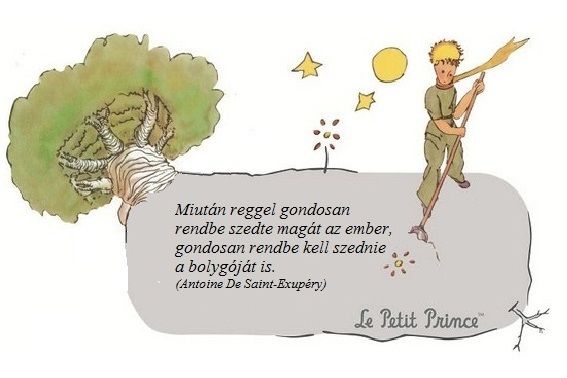 Hajdúböszörmény, 2016. június 24.BESZÁMOLÓ
az Ökoiskola munkacsoport2019/20-as tanévben végzett munkájárólA munkacsoport koordinátorai: Molnárné Hegedűs Ibolya (alsó tagozat: környezetismeret, német nyelv, 3-4.osztályos mkv.) Tamási Kitti (felső tagozat: biológia, földrajz, elsősegélynyújtó szakkör vezetője)Tagjai: Alsó tagozat: Dobó Margit (intézményvezető helyettes, matematika 4. o.)                       Sárga Jánosné (1-2.oszt.mkv., matematika, ének, erkölcstan 1.o.)Kissné Kovács Andrea (matematika, környezetismeret, rajz, technika 1.o.)Kissné Fekete Mariann (matematika, környezetismeret, rajz, technika 2.o.)                       Fórizs Attiláné (matematika. környezetismeret, erkölcstan 3.o.)                        Fodor Ildikó (testnevelés, rajz, napközis csoportvezető, tánc szakkör vezetője)                       Kapusiné Oláh Edit, (magyar, technika, rajz, erkölcstan, 3.o) 		Szarvasné Soós Éva (matematika, rajz, technika, testnevelés 3.o.)Felső tagozat: Takácsné Bíró Zsuzsa (intézményvezető, magyar nyelv-és irodalom)                        Asztalosné Mező Petronella, (matematika, fizika, informatika)Nagy Alexandra (magyar nyelv, rajz)Fülep Jolán (angol nyelv, magyar nyelv, humán mkv.)Kovács-Pipó Andrea (angol nyelv)Diákönkormányzat: Szász Attiláné (DÖK munkáját segítő ped. német nyelv,)Karbantartó: Nagy AntalI. AZ ISKOLA ÉVES MUNKATERVÉBŐL ADÓDÓ FELADATOK:Célkitűzéseink a fenntarthatóság szellemében:Környezettudatosságra nevelés, szemléletformálás, a fenntartható fejlődés elveinek érvényesítése a napi gyakorlatban.Alakuljon ki a tanulókban érzékenység környezetünk állapota iránt, ismerjék fel és óvják a környezet értékeit. Kapcsolódjanak be közvetlen környezetük hagyományainak, értékeinek megőrzésébe, gyarapításába. Életmódjukban a természet tisztelete, a felelősség, a környezeti károk megelőzésére valótörekvés váljék meghatározóvá.A szülők, civil szervezetek bevonása a tanulók környezettudatos szemléletének formálásba.A fenntarthatóság pedagógiáját szolgáló kiemelt tevékenységeink:Megemlékezünk a zöld jeles napokról.Ajánljuk az újrahasznosított papírból készült tanszerek használatát. Az újrahasznosítható hulladékok közül egész évben szelektíven gyűjtjük a papír és a műanyag hulladékot, a használt elemeket, valamint a műanyag kupakokat, amelyeket kupakgyűjtési akcióban beteg emberek számára adományozunk. „Érzékenyítő” programok keretében segítjük a rászorulókat.Bekapcsolódunk az Európai Hulladékcsökkentési hét programsorozatába. A Fenntarthatósági hát programjai és a Föld Napjára tervezett témanapunk elmaradt a digitális oktatás miatt, de igyekeztünk online is foglalkozni a témával.Kirándulásokat, kerékpártúrákat szervezünk helyi védett/Natura 2000 területekre.Részt veszünk környezettel, természettel kapcsolatos vetélkedőkön: Herman Ottó verseny, Bolyai Természettudományi verseny, Természet-és környezetvédelmi feladatmegoldó verseny, az Ökoiskolai hálózaton belül meghirdetett versenyeken.Igyekszünk intézményünket tisztán és virágosan tartani és erre ösztönözni tanulóinkat is.Felhívjuk tanulóink figyelmét embertársaink megsegítésének fontosságára: a felső tagozatosok elsősegélynyújtó szakkör keretében elsősegélynyújtó ismeretekkel gyarapodnak.Csatlakozott intézményünk a Boldog iskola programhoz. Ennek keretében a feladatra vállalkozó osztályközösségek minden hónapban legalább egyszer boldogságórát tartanak, különböző feladatokat, projekteket valósítanak meg. Ezzel is hozzájárulunk lelki egészségük fenntartásához.Minden osztály tanulmányi kiránduláson vesz részt, ahol elsődleges szempont Hazánk természeti kincseinek, hagyományainak megismerése.A 7. évfolyam részt vesz a Határtalanul pályázaton, a 3. 4. 5. és 6. évfolyam pedig- lehetőségeikhez mérten- erdei iskolai programokon.Annak ellenére, hogy a tantestület teljes létszámban nem tagja az ökológiai munkacsoportnak, példaértékű a tantestület elköteleződése a környezeti neveléssel kapcsolatosan. A különböző iskolai rendezvényeken mindenki kiveszi részét a feladatokból.Példaértékű iskolánkban az alsó tagozatosok munkája a környezeti nevelés terén. Az osztálytermek esztétikus dekorációjával, elrendezésével békés, biztonságos légkörű tanulási környezetet biztosítanak tanulóink számára. A faliújságokon, nyomon követhető a mindennapi tevékenységük, közöttük a környezeti neveléssel kapcsolatos munkájuk. Nagyon fontos, hogy az alsós osztályok az életkori sajátosságaiknak megfelelően részt vesznek a munkacsoport munkatervében szereplő programokon, még úgy is, hogy osztálykeretben foglalkoznak az időszerű témákkal. Az alsós osztályok mindennapjaiban ténylegesen megfigyelhetők a környezeti nevelésből adódó napi feladatok teljesítése. Sokkal inkább van módjuk odafigyelni és rutinokat kialakítani az energiatakarékossággal, a szelektív hulladékgyűjtéssel, az egészséges táplálkozással kapcsolatosan.  A felső tagozat sajátosságai miatt (vándorlás, szaktanárok megjelenése) ezeknek a rutinoknak a fenntartása, további erősítése a feladatunk. Akadályt okoz a helyhiány, amikor valamit gyűjteni kell, nagyon nehéz a tárolás megoldása. Az iskolai büfé sajnos nem járul hozzá a diákok egészségtudatos táplálkozásának kialakításához. A gyerekek ellenőrizetlenül vásárolnak. Bízunk abban, hogy a Menő Menza pályázat keretében megvalósuló programok hozzájárulnak tanulóink táplálkozási szokásainak pozitív változásához.Kérünk minden kollégát, hogy továbbra is személyes példamutatással, odafigyeléssel, következetesen figyeljen tanítványaink környezeti nevelésére. Kapcsolattartás, együttműködés belső és külső partnerekkel (más munkaközösségekkel, iskolai és iskolán kívüli szervezetekkel, szülőkkel):Belső partnerek: Iskolánk munkaközösségei szívesen csatlakoztak az ökomunkacsoport kezdeményezéseihez. Mindig számíthattunk rájuk.Külső partnerek: Hagyományosan jó kapcsolatot ápoltunk ebben az évben is a Zöld Körrel. Az általuk szervezett szakköri foglalkozásokhoz, előadásokhoz, kirándulásokhoz szívesen csatlakoztak iskolánk tanulói és részt vettek az általuk meghirdetett pályázatokon, versenyeken (Természetvédelmi csapatverseny, Vitaminvetélkedő) A szomszédos Bocskai István Gimnázium (ami már másodjára nyerte el az Ökoiskola címet) által meghirdetett Kis tudósok csapatversenyre is neveztek tanulóink.Széchenyi István Mezőgazdasági és élelmiszeripari Szakgimnázium Szakközépiskola és Kollégium által szervezett Ökoskodó csapatversenyen is képviselték tanulóink iskolánkat.Ökoskodó komplex vetélkedő a fenntartható fejlődésért négyfordulós levelezős  csapatversenyén ebben a tanévben is részt vettek tanulóink.Szülőkkel történő kapcsolattartás: Hulladékgyűjtés, műanyag kupak gyűjtése, Menő menza egészséges ételt készítő programjain valósult meg. A jövőben érdemes lenne még jobban bevonni őket a „zöld programokba”, szemléletformáló előadásokra, szabadidős tevékenységekre meghívni.Szakmai továbbképzések, szakmai napok: Őszi Pedagógia Napokon a Fenntarthatóságra nevelés konferencia Környezetvédelem - ökológiai lábnyom az oktatásban e-learning kurzusSzívesen csatlakoztunk volna egyéb szakmai továbbképzésekhez is, de a meghirdetett ökoiskolai konferenciák, továbbképzések kivétel nélkül mind budapesti helyszínt jelöltek meg utazási támogatás hozzájárulása nélkül. Így lelkesedésünk alábbhagyott.Versenyek:A félév folyamán Kis Tudósok csapatverseny (BIG) Ökoskodó többfordulós megyei csapatverseny Tudásbajnokság levelezős versenyen elsősorban az alsó tagozatos tanulók versenyeznek. A Bolyai Természettudományos Csapatversenyre első ízben neveztek felső tagozatosaink (5. és a 6. évfolyamról), az alsó tagozatosok sajnos nem tudnak ezúttal részt venni, ugyanis az időpont másik versennyel esett egybe.  A versenyszervezők figyelmét felhívtuk erre, remélhetőleg a jövőben változtatnak az időponton. A Herman Ottó Természettudományi versenyAz eredmények az alábbi táblázatban olvashatókTervek a következő tanévre:Iskolakertet szeretnénk létrehozni, működtetni.II. Elvégzett feladatok havi bontásban:III. PÁLYÁZATI TEVÉKENYSÉGAz előző tanévben együttműködési megállapodást kötött intézményünk a Zöld Kör által elnyert - A környezetkultúra népszerűsítése Hajdú-Bihar megyei oktatási intézményeiben (EFOP-3.3.2-16) -pályázat keretében. Ennek eredményeképpen szakmai támogatást nyújtottak szakkörök, előadások tartása, témanap, témahét, természetismereti tábor szervezésében, lebonyolításában.Intézményünk Bocskai Alapítványának a Zöld Körrel közös pályázata- a Menő Menzák az iskolákban megvalósítása ebben a tanévben is folytatódott . A pályázat megvalósítása az online oktatás miatt a jövő tanév I. félévében zárul.Ökoiskolánk címmegújító pályázatának elbírálása 2020. július 31-ig várható.VERSENYEREDMÉNYEKVárosi versenyekMegyei, területi versenyek Hajdúböszörmény, 2020. június 24. 		Molnárné Hegedűs Ibolya, Tamási Kitti																					       		  Munkacsoport koordinátorokELVÉGZETT FELADATOKAZ ELVÉGZETT FELADATOK ÉRTÉKELÉSEEGYÉB MEGJEGYZÉS szeptemberCsatlakoztunk az Európai Mobilitás hét programjaihoz A 3-4.évfolyam környezetvédő  szakkörösi ellátogattak a Zöld Kör  klímavédelmi információs standjáhozPapírhulladék gyűjtése A DÖK szervezésében ebben az évben is lebonyolította iskolánk a papírhulladék gyűjtését.Örömmel vettük, hogy a szülők ez alkalommal is szívesen segítették munkánkat. Szelektív hulladékgyűjtő edények A Menő Menza pályázatnak köszönhetően minden tanterembe került szelektív hulladékgyűjtő edény. Bízunk a környezet nevelő hatásában. Elsősegélynyújtás világnapja         Plakátkészítés az elsősegélynyújtás világnapja alkalmából, majd a témához kapcsolódó interaktív feladatok megoldása.Utazó madársuli programA 4. évf. számára szervezett program nagyon népszerű volt mind a gyerekek mind a pedagógusok körében.(Feketéné K. Zsuzsánna szervezésében)A gyerekek testközelről ismerkedhettek meg ragadozó madarakkal. Menő Menza EgészségklubI. foglalkozásaAz egészséges életmód fontosságát megcélzó előadás a helyes táplálkozás mellett felhívta tanulóink figyelmét a testi és lelki egyensúly kialakítására és fenntartására is. Az 5-6.évfolyam érdeklődő tagjaivesznek részt az év folyamán tematikailag egymásra épülő foglalkozásokon.  Zöld Kör – szakkör2019.10.25. A természetismeret szakkörös gyerekek a Zöld Kör által szerevezett interaktív délutáni foglalkozáson vettek részt.. A szakkört tanulók pozitívan értékeltékoktóberÁllatok VilágnapjaAz alsó tagozatosok hulladékból készítettek állatfigurákat, amit a Zöld Kör környezeti nevelői értékeltek.A 3-4.osztályos környezetvédelmi szakkörösök ellátogattak a Pacsi kutyamenhelyre.Az 5.b osztályosok állatokról szóló versekkel színesítették ezt napot.A Zöld Kör felajánlásaként társasjátékkal gazdagodtak a díjazott gyerekek.„Mini”Erdei IskolaKét napos erdei iskolai programon vett részt a 4.b osztály BodaszőlőnMinden osztálynak ajánljuk, hogy ezt a közeli, családias szálláshelyet és a természet kínálta lehetőséget próbálja ki.Boldog Iskola cím újbóli elnyerése és oklevelének átvételeBudapestenNagy örömünkre szolgált, hogy intézményünk ismét átvehette a Boldog Iskola címet és a boldogságórák megtartását segítő alsós és felsős tanári kézikönyveket, CD-ket, kártyákat.Őszi Pedagógiai Napon POK Debrecen10.07.Téma: A fenntarthatóságra nevelés helyi rendszere, Örökös ökoiskolák jó gyakorlatainak bemutatása, az erdei iskola, mint a fenntarthatóságra nevelés lehetséges helyszíne, bázisintézményi feladatok.Hasznos információkkal gyarapodtunk, amit a jövőben beépíthetünk intézményünk ökoiskola programjába.A Zöld Kör által szervezett környezetvédelmi napon való részvétel Pródon.(5.a -5.b osztály)2019. 10. 14.A gyerekek előadást hallgattak a komposztálás előnyeiről, valamint a lomb és egyéb hulladék égetésének veszélyeiről. Majd játékos formában adhattak számot arról, hogy mit tudnak a szelektív hulladékgyűjtésről. Végül a Pródi halomhoz, (ex-lege természetvédelmi területhez) sétáltak, s annak különleges növényeivel ismerkedtek.Az 5. évfolyamos tanulók érdeklődő magatartást tanúsítottak, illetve lelkesen kapcsolódtak be a feladatokba.„Tiszta Virágos Intézmény” Oklevél átvétele és az átadó műsorban való közreműködés.A tantermek virágosítása hozzásegítené intézményünket a cím újbóli elnyeréséhez, továbbá a címmel együtt járó pénzösszeg segíthetné iskolánk még zöldebbé tételét (tuják, évelők növények vásárlása).Menő MenzaEgészségklubII. foglalkozásA vitaminokról szóló szakköri foglalkozás részletesen kitért a vízben és zsírban oldódó járulékos tápanyagaink fontosságára.„Mozdulj a Klímáért!”okt.14-18.Az Éghajlatvédelmi Szövetség felhívásának eleget téve felmértük, hogy iskolánk tanulói és dolgozói közül hányan járnak az iskolába autó nélkül, s a 7.b, 6.b, 5.a és a 4.c osztály tanulói bizonyultak a leginkább környezettudatosnak a közlekedés terén.Az 1-2. évfolyam tanulói a kis iskolában, az 5. osztályosok pedig a sportcsarnokunk mögötti területen ültettek el összesen három őshonos gyümölcsfát, amelyet a Zöld Kör ajánlott fel. Az 5.a osztályosok a Bocskai park öreg gesztenyefájával, az 5.b -sek pedig egy termetes akácfájával alkottak élőképet s kipróbálták, milyen jó érzés egy fát megölelni.A 2. évfolyam tanulói kirándulásuk alkalmával Budapesten a Városliget fái közül választottak ki néhányat és kötöttek velük életre szóló barátságot.A programhoz a jövőben is szeretnénk akár iskolai szintem is csatlakozni, s akkor nagyobb eséllyel indulhatunk a pályázaton elnyerhető díjakért is.Zöldkör – szakkör2019.10.25.Foglalkozás témája: a klímavédelemnovemberPályaorientációs és egészség napA pályaorientációs nappal egybekötött egészségnapon a sport, mint az egészséges életmód egyik alapfeltétele került a középpontba	 Különösen nagy sikere volt az alsó tagozatosok körében Fodor Anikó Word Jumping edző foglalkozásának.A felsősök ügyességi pályákon mérettették meg magukat.Látogatás a hajdúböszörményi mentőállomásra.2019.11.07. Az elsősegélynyújtó szakkör tagjai részletes ismertetőt kaptak a mentőautó felszereltségéről és a mentőhívás menetéről. A gyerekek figyelmét megragadta a mentőautó felszereltsége, valamit a mentőápolók szakértelme.  Az Európai Hulladékcsökkentési HétTechnika órákon  újrahasznosított hulladékból készítettek használati tárgyakat tanulóink, valamint plakátok készültek a hét szlogenjével.Zöldkör – terepgyakorlat2019.11.28. A Zöldkör által szervezett terepgyakorlaton vettek részt az 5-6.osztályos környezetvédő szakkör tagjai, melyet a balmazújvárosi Nagy-sziken tartottak. A délutáni program során a tanulóink vadludakat nézhettek meg távcső segítségével.  A gyerekek figyelmét megragadta a természet szépsége.Gyűjtés a vöröskereszt részére. 2019.11.18. -12.05A gyűjtés az előző évekhez hasonlóan ismét megrendezésre került. A megbízott gyerekek lelkesen hozták-vitték a perselyt tanulótársaik körében. decemberAdventi koszorúk készítéseA tavalyi évhez hasonlóan csak természetes anyagok  és /vagy hulladék újrahasználatával készítették el az osztályközösségek saját adventi koszorújukat. (DÖK kezdeményezésére, hozzájárulásával.)Adventi jótékonykodás, érzékenyítő programokVöröskeresztes Karácsonyi Ünnepség.2019.12.12.Iskolánk tanulói „szeretet dobozokat” készített a rászorulóknak, amiket a Vöröskereszt számára ajánlottunk fel.Adventi jótékonykodás, érzékenyítő programokVöröskeresztes Karácsonyi Ünnepség.2019.12.12.A tankerület felhívásának eleget téve a Dorkas szervezeten keresztül segítettük a rászorulókat „kék vödrök” megtöltésévelA karácsonyi ünnepség a Debreceni Egyetem Gyermeknevelési és Gyógypedagógiai Karának dísztermében került megrendezésre. Az alsós, hátrányos helyzetű gyerekek egy nagyon érdekes interaktív játékos délutáni foglalkozáson és ünnepi műsoron vettek részt, majd egy ajándékcsomaggal tértek haza.Menő Menza „Adventi süti”A Menő Menza „Adventkor is egészségesen” felhívásának eleget téve házi süteménysütő versenyt szerveztünk Osztályok, csapatok illetve egyénileg is jelentkeztek mind alsó és felső tagozaton.A sütemények otthon készültek el, többnyire szülő, nagyszülő, nagytestvér segítségével. A program célja az volt, hogy a családtagokat is bevonjuk az egészséges táplálékok készítésébe.„Boldog karácsonyt kívánok Neked ”karácsonyi gála dekorációjaA gála dekorációjához minden osztályközösség hozzájárult „ökokarácsonyfa” készítésével, ami szintén termésekből vagy újrahasznosított hulladékból készültek. 2019.12.19.   Zöld Kör – terepfoglalkozásA Zöldkör által szervezett terepgyakorlaton vettek részt a környezetvédő szakkör tagjai, melyet a Hajdúsági Múzeum udvarán tartottak. A délután alkalmával nagyon érdekes ismertetőt kaptunk a 2020-as év madaráról, a füles bagolyról. Majd távcsővel figyeltük őket. A foglalkozás végén pedig bagolyköpetet vizsgáltunk.Madárkarácsony E jeles zöld napon madáretetőt készítettek a gyerekek, amit az iskola fáira helyeztünk ki. Beszélgettünk a téli madáretetés fontosságáról és szabályairól.Az Ökofalon madáretetéssel kapcsolatos jótanácsokat olvashattak tanulóink.Madárkalács és madáretető készítése technika órákon (3.o.) január„Új év, új élet”Az alsós természetvédő szakkörös tanulók magok csíráztatásával , majd annak kóstolásával kezdték az új évet. Megfigyeltük a magvak csírázását, a dietetikus pedig a csírák egészségre gyakorolt pozitív hatásaival ismertette meg a gyerekeket.ÖKOFAL-zöld jeles napokEgész tanévben folyamatosan újult meg az Ökofal a zöld jeles napok tablóival, amiket egy-egy osztályközösség készített el év eleji vállalása alapján.februárBolyai Természettudományos CsapatversenyEgy 5. és egy 6. osztályos csapat versenyzett, s a középmezőnyben végeztek.Azok a tanulók, akik az előző tanévben az élmezőnyben végeztek, ebben a tanévben már a 8 osztályos gimnáziumban tanultak.Elmaradt programok a digitális oktatásra való átállás miattVíz világnapjának megünnepléseA Fenntarthatósági hét  rendezvénysorozata a Föld napjával együtt: A Vackor tanösvényen erdőismereti akadályverseny (az alsó tagozat részére)Madarak és fák napja: Vackor tanösvényen erdőismereti akadályverseny (a felső tagozat részére)A Menő Menza pályázat keretében a Húsvéti sütögetés, és az Aktív nap maradt elA digitális oktatás folyamán minden kolléga megemlékezett a  tantárgya oktatása során az említett jeles napokról,  az azokhoz kötődő feladatokkal, projektekkel.Az akadályverseny a Zöld Kör segítségével jött volna létre.Ennek megvalósítására a nyári Erzsébet táborok keretében kerül sor.A Menő Menza pályázat programjainak pótlására is a következő tanévben kerül sor.VersenyekTanulóinkkal folyamatosan készültünk környezetismereti, természetvédelmi, földrajz, biológia versenyekre, az eredmények a lenti táblázatban látható.Dá-tumA rendezés helyszíneA verseny pontos megnevezéseRésztvevő tanuló (tanulók) neveElért helye-zésFelkészítő nevelő(k) neveHajdúböször-ményZöld KörOnline Természet-ismereti vetélkedőFehér Abigél5.aNagy Petra5.aSzekeres Zsófia 5.bI. Tamási KittiDá-tumA rendezés helyszíneA verseny pontos megnevezéseRésztvevő tanuló (tanulók) neveElért helye-zésFelkészítő nevelő(k) neve2019. 11.27.Hajdúböször-ményi Bocskai István GimnáziumKis Tudósok csapatverseny Kiss ZsanettTőzsér ZsófiaZelenka Anna 7.bXI.Tamási Kitti2020.02.ZöldOkos Kupa című online csapatversenyBíró Ákos Mezei LottiNagy Nikolett7.aXIX.Tamási Kitti2020.03.10 Hajdúböször-ményKözépkertiMagyar-NémetKét tanítási nyelvű Általános IskolaTermészet- és környezet-védelmi feladat-megoldó csapatversenyFehér AbigélFesető VirágNagy Petra5.a V.Tamási Kitti2020.03.10.Hajdúböször-ményKözépkertiMagyar-NémetKét tanítási nyelvű Általános IskolaTermészet- és környezet-védelmi feladat-megoldó csapatversenyFehér GertrúdGál Antónia Szabó Anna3.aV.Molnárné Hegedűs Ibolya2020.03.10.Hajdúböször-ményKözépkertiMagyar-NémetKét tanítási nyelvű Általános IskolaTermészet- és környezet-védelmi feladat-megoldó csapatversenyJánosi Klára SáraLévai PetraRab Boglárka3.bVI.Molnárné Hegedűs Ibolya2020. 04.15Online Herman Ottó Természet-ismereti VersenyGál Antónia3.aOrszágos döntőbe jutásMolnárné Hegedűs Ibolya2020. 04.15Online Herman Ottó Természet-ismereti VersenyBácsi Sára 3.bOrszágos döntőbe jutásMolnárné Hegedűs Ibolya2020. 04.15Online Herman Ottó Természet-ismereti VersenyTörök Attila4.aOrszágos döntőbe jutásMolnárné Hegedűs Ibolya2020. 04.15Online Herman Ottó Természetismereti VersenySzekeres Zsófia5.bOrszágos döntőbe jutásTamási Kitti